АМУР – НИЖНЬОДНІПРОВСЬКА РАЙОННА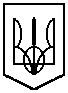 У МІСТІ ДНІПРОПЕТРОВСЬКУ РАДАВІДДІЛ ОСВІТИНАКАЗ14.08. 2015 			м. Дніпропетровськ 			№ 202Про організацію навчання вихованців центру соціально – психологічної реабілітації дітей «Барвінок» у 2015/2016 навчальному році	На виконання ст.53 Конституції України, законів України «Про освіту», «Про загальну середню освіту», згідно з Типовим положенням про центр соціально – психологічної реабілітації дітей, затвердженим Постановою Кабінету Міністрів України від 23.01.2014 №87, наказу управління освіти та науки, управління – служби у справах дітей Дніпропетровської міської ради від 12.08.2015 №325/45 «Про організацію навчання вихованців центрів соціально- психологічної реабілітації дітей у 2015/2016 навчальному році» та з метою забезпечення здобуття повної загальної середньої освіти дітьми та підлітками шкільного віку, які перебувають у центрі соціально – психологічної реабілітації «Барвінок»,НАКАЗУЮ:Директору СЗШ №86 Томчук О.О.:Укласти угоду про організацію навчання вихованців центру соціально – психологічної реабілітації «Барвінок» для отримання відповідного рівня загальноосвітньої підготовки.Здійснювати прийом (відрахування) дітей до навчального закладу відповідно до вимог чинного законодавства, забезпечивши наявність відповідних документів.Створити належні умови для навчання вихованців центру соціально – психологічної реабілітації дітей, забезпечити їх підручниками.У разі потреби передбачити різноманітні форми організації навчання дітей (індивідуальна, за індивідуальними навчальними планами).Інформувати відділ освіти про стан відвідування навчального закладу вихованцями центру соціально – психологічної реабілітації дітей щовівторка. Координацію роботи щодо виконання даного наказу покласти на головного спеціаліста відділу освіти Полішко О.М., контроль залишаю за собою.Начальник відділу освіти  районної у місті ради					Л.О.Темченко